Pfälzer Handball-Verband  E-Mail: abrechnungen@pfhv.de           Volksbank Kur- und Rheinpfalz  Pfälzer Handball-Verband                                                   IBAN: DE29 5479 0000 0000 0437 10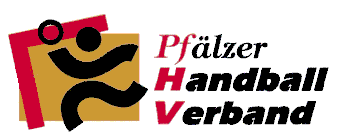 Spielabrechnung (Stand: 01.01.2023)	Pokalspiel	Nr. 			Männer	Meisterschaftsspiel	Nr. 			Frauen		Liga - Klasse			Datum		Sporthalle			Ort		Heimverein			Gastverein

		Karten	(Nr. .................. - ..................)  zu  €  _________	=                            €
		Karten	(Nr. .................. - ..................)  zu  €  _________	=                            €

                                                                                 Summe der Einnahmen	=                            €
                                                               -  ggfls. Heimverein  MwSt.	                          =                            €                                                                                            Netto-Einnahme           	=                            €	- 10 % Verbandsabgabe (mind. jedoch 10 €)	=                            €                                                                                            Einnahme Vereine        	=                            €                                                                                                     Vereine je               =                            €Der Heimverein überweist die Verbandsabgabe, nach Zusendung der Rechnung, auf das oben genannte Konto des PfHV.Je ein Exemplar geht an Heim- und Gastverein, und das Original erhält gemäß den Durchführungsbestimmungen Vizepr. Finanzen, 
Jeannette Hilzendegen (über E-Mail: abrechnungen@pfhv.de oder jeannette.hilzendegen@pfhv.de) Die Nettoeinnahmen wurden zu gleichen Teilen auf beide Vereine aufgeteilt.Die Abrechnung ist von beiden Vereinen zu unterzeichnen.                                        Für die Richtigkeit der Abrechnung:				Unterschrift des Heimvereines	Unterschrift des Gastvereines